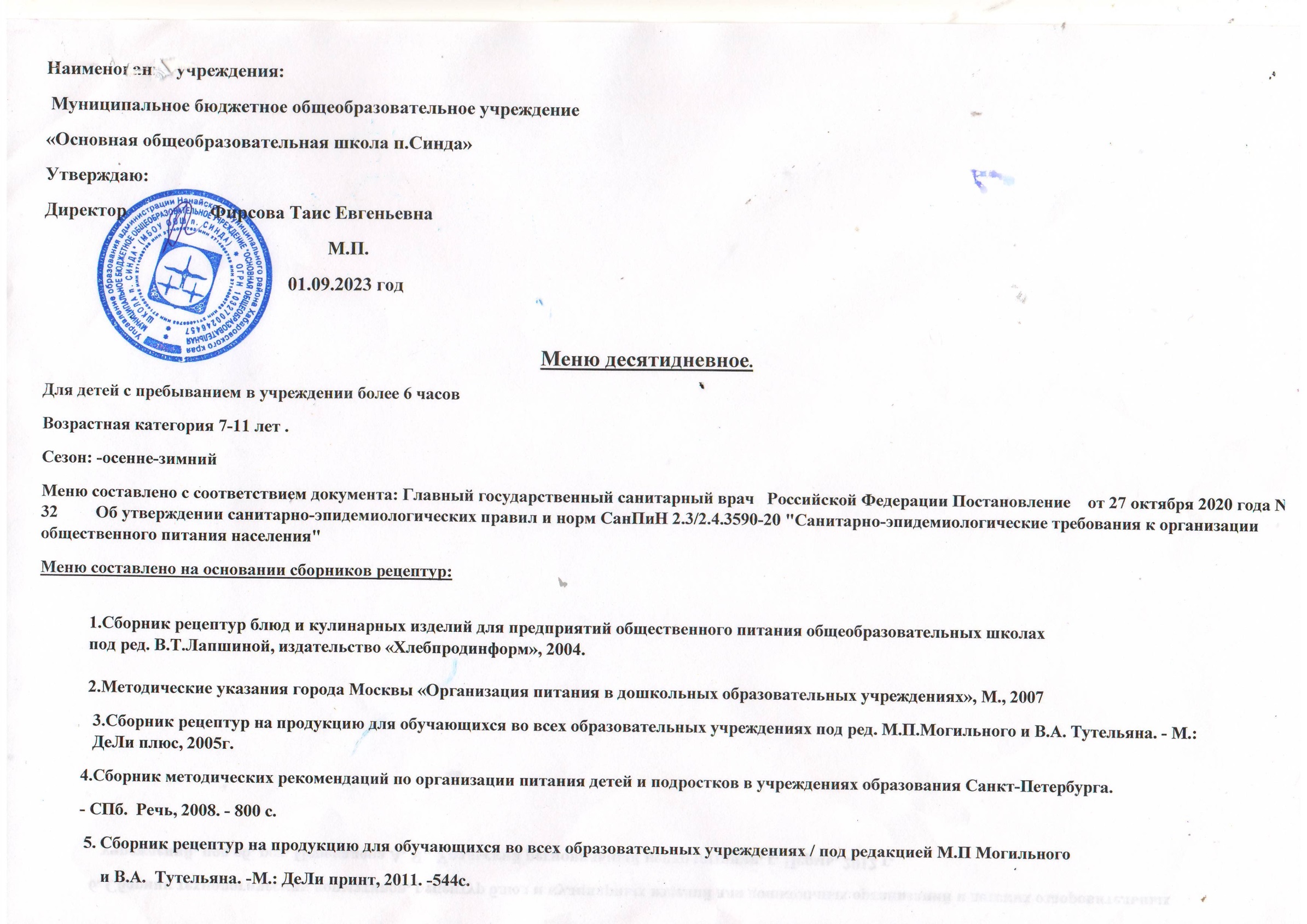 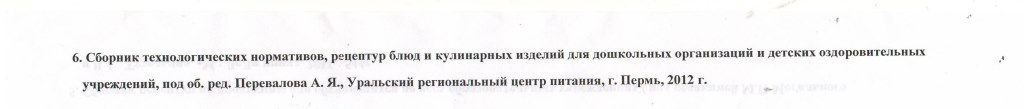 МЕНЮ7-11 летМЕНЮ7-11 летМЕНЮ7-11 летМЕНЮ7-11 летМЕНЮ7-11 летМЕНЮ7-11 летМЕНЮ7-11 летМЕНЮ7-11 летМЕНЮ7-11 летМЕНЮ7-11 лет1 день2 день2 день2 день3 день4 день5 день6 день6 день7 день8 день9 день9 день9 день9 день10 деньЗавтракЗавтракЗавтракЗавтракЗавтракЗавтракЗавтракЗавтракЗавтракЗавтракЗавтракЗавтракЗавтракЗавтракЗавтракЗавтракБУТЕРБРОД С СЫРОМ
30ОМЛЕТ НАТУРАЛЬНЫЙ
100ОМЛЕТ НАТУРАЛЬНЫЙ
100ОМЛЕТ НАТУРАЛЬНЫЙ
100ЗАПЕКАНКА ИЗ
ТВОРОГА ( с молоком
сгущенным) 150/30БУТЕРБРОД ГОРЯЧИЙ
С СЫРОМ 30ЯБЛОКИ 100ГРУШИ  100ГРУШИ  100БУТЕРБРОД С СЫРОМ
30СЫРНИКИ ИЗ ТВОРОГА
( с соусом молочным
сладким   ) 150/50БУТЕРБРОД ГОРЯЧИЙ
С СЫРОМ 30БУТЕРБРОД ГОРЯЧИЙ
С СЫРОМ 30БУТЕРБРОД ГОРЯЧИЙ
С СЫРОМ 30БУТЕРБРОД ГОРЯЧИЙ
С СЫРОМ 30ОМЛЕТ НАТУРАЛЬНЫЙ
58КАША МОЛОЧНАЯ  ДРУЖБА 170ЧАЙ С САХАРОМ 180ЧАЙ С САХАРОМ 180ЧАЙ С САХАРОМ 180ЧАЙ СЛАДКИЙ С
МОЛОКОМ  180КАША ЖИДКАЯ
МОЛОЧНАЯ ИЗ
МАННОЙ КРУПЫ 200ОЛАДЬИ (с молоком
сгущенным) 80/24КАША ЖИДКАЯ
МОЛОЧНАЯ 
ОВСЯННАЯ(ХЛОПЬЯ)200КАША ЖИДКАЯ
МОЛОЧНАЯ 
ОВСЯННАЯ(ХЛОПЬЯ)200ОМЛЕТ НАТУРАЛЬНЫЙ
100КАКАО С МОЛОКОМ И
САХАРОМ  180КАША ЖИДКАЯ
МОЛОЧНАЯ ИЗ
ГРЕЧНЕВОЙ  КРУПЫ
170КАША ЖИДКАЯ
МОЛОЧНАЯ ИЗ
ГРЕЧНЕВОЙ  КРУПЫ
170КАША ЖИДКАЯ
МОЛОЧНАЯ ИЗ
ГРЕЧНЕВОЙ  КРУПЫ
170КАША ЖИДКАЯ
МОЛОЧНАЯ ИЗ
ГРЕЧНЕВОЙ  КРУПЫ
170БЛИНЫ С ДЖЕМОМ
50/20КОФЕЙНЫЙ НАПИТОК
С МОЛОКОМ   180СОК  ФРУКТОВЫЙ 200СОК  ФРУКТОВЫЙ 200СОК  ФРУКТОВЫЙ 200КЕФИР  180ЧАЙ СЛАДКИЙ С
ЛИМОНОМ  180КАКАО С МОЛОКОМ И
САХАРОМ  180ЧАЙ С САХАРОМ 180ЧАЙ С САХАРОМ 180КОФЕЙНЫЙ НАПИТОК
С МОЛОКОМ 180СОК ФРУКТОВЫЙ200ЧАЙ СЛАДКИЙ С
МОЛОКОМ  180ЧАЙ СЛАДКИЙ С
МОЛОКОМ  180ЧАЙ СЛАДКИЙ С
МОЛОКОМ  180ЧАЙ СЛАДКИЙ С
МОЛОКОМ  180ЧАЙ СЛАДКИЙ С
ЛИМОНОМ  180ХЛЕБ ПШЕНИЧНЫЙ 20ВАФЛИ 20ВАФЛИ 20ВАФЛИ 20ХЛЕБ ПШЕНИЧНЫЙ 20ХЛЕБ ПШЕНИЧНЫЙ 20ВАРЕНЕЦ 180БУТЕРБРОД С СЫРОМ30БУТЕРБРОД С СЫРОМ30ХЛЕБ ПШЕНИЧНЫЙ 20ХЛЕБ ПШЕНИЧНЫЙ 20ХЛЕБ ПШЕНИЧНЫЙ 20ХЛЕБ ПШЕНИЧНЫЙ 20ХЛЕБ ПШЕНИЧНЫЙ 20ХЛЕБ ПШЕНИЧНЫЙ 20СОК  ФРУКТОВЫЙ 200ЙОГУРТ ПИТЬЕВОЙ  в
ассортименте) 180ХЛЕБ ПШЕНИЧНЫЙ 20ХЛЕБ ПШЕНИЧНЫЙ 20ХЛЕБ ПШЕНИЧНЫЙ 20СОК ФРУКТОВЫЙ 200РЯЖЕНКА  180КЕФИР  180КЕФИР  180КЕФИР  180КЕФИР  180ХЛЕБ ПШЕНИЧНЫЙ 20ПЕЧЕНЬЕ 20ОбедОбедОбедОбедОбедОбедОбедОбедОбедОбедОбедОбедОбедОбедОбедОбедСАЛАТ
ИЗ КУКУРУЗЫ(консерв)60САЛАТ КАРТОФЕЛЬНЫЙ С СЕЛЬДЬЮ 60САЛАТ КАРТОФЕЛЬНЫЙ С СЕЛЬДЬЮ 60САЛАТ КАРТОФЕЛЬНЫЙ С СЕЛЬДЬЮ 60САЛАТ ИЗ СВЕЖИХ
ПОМИДОРОВ И
ОГУРЦОВ 60САЛАТ ИЗ СВЕКЛЫ С
ЗЕЛЕНЫМ ГОРОШКОМ
60САЛАТ ИЗ ОВОЩЕЙ С
МОРСКОЙ КАПУСТОЙ
60САЛАТ ИЗ ОВОЩЕЙ С
МОРСКОЙ КАПУСТОЙ
60ВИНЕГРЕТ ОВОЩНОЙ
100ОГУРЦЫ СВЕЖИЕ 100ПОМИДОРЫ СВЕЖИЕ
100ПОМИДОРЫ СВЕЖИЕ
100САЛАТ ИЗ МОРКОВИ И
ЯБЛОК 60САЛАТ ИЗ МОРКОВИ И
ЯБЛОК 60САЛАТ ИЗ МОРКОВИ И
ЯБЛОК 60САЛАТ ИЗ СВЕКЛЫ
ОТВАРНОЙ 60ЩИ ИЗ СВЕЖЕЙ
КАПУСТЫ НА МЯСНОМ
БУЛЬОНЕ
( отв. говядина+ сметана)
225/16/5СУП-ЛАПША
ДОМАШНЯЯ( с
отв. курицей) 180/28СУП-ЛАПША
ДОМАШНЯЯ( с
отв. курицей) 180/28СУП-ЛАПША
ДОМАШНЯЯ( с
отв. курицей) 180/28СУП С РЫБНЫМИ
КОНСЕРВАМИ 200СУП КАРТОФЕЛЬНЫЙ
НА БУЛЬОНЕ ИЗ
ПТИЦЫ ( отв. мясо
птицы) 200/15БОРЩ С КАПУСТОЙ И
КАРТОФЕЛЕМ НА
МЯСНОМ БУЛЬОНЕ (с
отв.говядиной, со
сметаной) 225/16/5БОРЩ С КАПУСТОЙ И
КАРТОФЕЛЕМ НА
МЯСНОМ БУЛЬОНЕ (с
отв.говядиной, со
сметаной) 225/16/5СУП ИЗ ОВОЩЕЙ НА
МЯСНОМ БУЛЬОНЕ ( с
отв.говядиной) 230/16РАССОЛЬНИК
ЛЕНИНГРАДСКИЙ (со
сметаной) 245/5СУП КАРТОФЕЛЬНЫЙ С
БОБОВЫМИ ( с
гренками) 240/9СУП КАРТОФЕЛЬНЫЙ С
БОБОВЫМИ ( с
гренками) 240/9СУП РЫБНЫЙ
( горбуша) 250СУП РЫБНЫЙ
( горбуша) 250СУП РЫБНЫЙ
( горбуша) 250СУП КАРТОФЕЛЬНЫЙ С
КРУПОЙ И
ФРИКАДЕЛЬКАМИ
(птица) 180/36ШНИЦЕЛЬ
НАТУРАЛЬНЫЙ
РУБЛЕНЫЙ (говядина)
100ПЕЧЕНЬ ПО-
СТРОГАНОВСКИ 90ПЕЧЕНЬ ПО-
СТРОГАНОВСКИ 90ПЕЧЕНЬ ПО-
СТРОГАНОВСКИ 90ФРИКАДЕЛЬКИ ИЗ
ПТИЦЫ( соус молочный)
80/25КОТЛЕТЫ РЫБНЫЕ
ЛЮБИТЕЛЬСКИЕ (кета,
соус молочный) 120ОЛАДЬИ ИЗ ПЕЧЕНИ
( соус томатный) 90ОЛАДЬИ ИЗ ПЕЧЕНИ
( соус томатный) 90ГОЛУБЦЫ ЛЕНИВЫЕ
250БИТОЧКИ РУБЛЕНЫЕ
ИЗ ПТИЦЫ ПАРОВЫЕ
( соус молочный) 90РЫБА, ЗАПЕЧЕННАЯ
ПОД МОЛОЧНЫМ
СОУСОМ ( горбуша) 100РЫБА, ЗАПЕЧЕННАЯ
ПОД МОЛОЧНЫМ
СОУСОМ ( горбуша) 100ГОВЯДИНА, ТУШЕННАЯ
С КАПУСТОЙ 200ГОВЯДИНА, ТУШЕННАЯ
С КАПУСТОЙ 200ГОВЯДИНА, ТУШЕННАЯ
С КАПУСТОЙ 200КОТЛЕТЫ РЫБНЫЕ
ЛЮБИТЕЛЬСКИЕ (кета,
соус молочный) 120КАША РАССЫПЧАТАЯ РИСОВАЯ 150КАША ГРЕЧНЕВАЯ
РАССЫПЧАТАЯ 150КАША ГРЕЧНЕВАЯ
РАССЫПЧАТАЯ 150КАША ГРЕЧНЕВАЯ
РАССЫПЧАТАЯ 150КАРТОФЕЛЬ
ОТВАРНОЙ 150РАГУ ИЗ ОВОЩЕЙ С
КАШЕЙ 150МАКАРОННЫЕ
ИЗДЕЛИЯ ОТВАРНЫЕ С
ОВОЩАМИ 150МАКАРОННЫЕ
ИЗДЕЛИЯ ОТВАРНЫЕ С
ОВОЩАМИ 150СОК  ФРУКТОВЫЙ 200МАКАРОНЫ С СЫРОМ
150КАША РАССЫПЧАТАЯ
РИСОВАЯ 150КАША РАССЫПЧАТАЯ
РИСОВАЯ 150МОРС  ИЗ ЯГОД
СВЕЖЕМОРОЖЕННЫХ
вишня  180МОРС  ИЗ ЯГОД
СВЕЖЕМОРОЖЕННЫХ
вишня  180МОРС  ИЗ ЯГОД
СВЕЖЕМОРОЖЕННЫХ
вишня  180КАРТОФЕЛЬНОЕ ПЮРЕ
180МОРС  ИЗ ЯГОДЫ
СВЕЖЕМОРОЖЕННОЙ
(брусника)  180КОМПОТ ИЗ СМЕСИ
СУХОФРУКТОВ  180КОМПОТ ИЗ СМЕСИ
СУХОФРУКТОВ  180КОМПОТ ИЗ СМЕСИ
СУХОФРУКТОВ  180КИСЕЛЬ СЛАДКИЙ ИЗ
ВИШНИ ( св/м) 180КОМПОТ ИЗ
СВЕЖЕМОРОЖЕННЫХ
ЯГОД ( смородина)   180КОМПОТ СЛАДКИЙ  ИЗ
КУРАГИ  180КОМПОТ СЛАДКИЙ  ИЗ
КУРАГИ  180ХЛЕБ ПШЕНИЧНЫЙ 45КОМПОТ  ВИШНЕВЫЙ
(св./м.) 180ХЛЕБ ПШЕНИЧНЫЙ 40ХЛЕБ ПШЕНИЧНЫЙ 40ХЛЕБ ПШЕНИЧНЫЙ 40ХЛЕБ ПШЕНИЧНЫЙ 40ХЛЕБ ПШЕНИЧНЫЙ 40КИСЕЛЬ СЛАДКИЙ ИЗ
СМЕСИ ЯГОД (св./м.)
180ХЛЕБ ПШЕНИЧНЫЙ 32ХЛЕБ ПШЕНИЧНЫЙ 32ХЛЕБ ПШЕНИЧНЫЙ 32ХЛЕБ ПШЕНИЧНЫЙ 32ХЛЕБ ПШЕНИЧНЫЙ 32ХЛЕБ ПШЕНИЧНЫЙ 34ХЛЕБ ПШЕНИЧНЫЙ 45ХЛЕБ ПШЕНИЧНЫЙ 45ХЛЕБ РЖАНОЙ 40ХЛЕБ ПШЕНИЧНЫЙ 28КИСЕЛЬ ИЗ КУРАГИ
180КИСЕЛЬ ИЗ КУРАГИ
180ХЛЕБ РЖАНОЙ 24ХЛЕБ РЖАНОЙ 24ХЛЕБ РЖАНОЙ 24ХЛЕБ ПШЕНИЧНЫЙ 55ХЛЕБ РЖАНОЙ 24ХЛЕБ РЖАНОЙ 24ХЛЕБ РЖАНОЙ 24ХЛЕБ РЖАНОЙ 24ХЛЕБ РЖАНОЙ 24ХЛЕБ РЖАНОЙ 40ХЛЕБ РЖАНОЙ 24ХЛЕБ РЖАНОЙ 24ХЛЕБ РЖАНОЙ 40ХЛЕБ РЖАНОЙ 40ХЛЕБ РЖАНОЙ 40ЯБЛОКИ 100ЯБЛОКИ 100ЯБЛОКИ 100ХЛЕБ РЖАНОЙ 40ЯБЛОКИ  100ГРУШИ 100ГРУШИ 100ГРУШИ 100ЯБЛОКИ 100ГРУШИ  100ЯБЛОКИ 100ГРУШИ 100ГРУШИ 100